Georgian Bay Hunters and Anglers Inc.    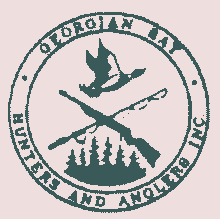 I GIVE MY PLEDGE AS A CANADIAN TO SAVE AND FAITHFULLY DEFEND FROM WASTE, THE NATURAL, RESOURCES OF MY COUNTRY, ITS SOILS AND MINERALS, ITS AIR, WATERS, FORESTS AND WILDLIFE.MIDLAND --- ONTARIOMay 2018In the spirit of giving, a donation box will be permanently set up In the clubhouse for the local food bank, donations are greatly appreciated by many all year long.New Round Banquet TablesWell I guess those who have been out to the clubhouse lately you have noticed our new round banquet tables. After reviewing the costs of renting round tables for events it was decided it would be more cost effective to upgrade our own tables. We gathered a few volunteers to make 22 tables. Much appreciation goes out to Greg Edwards for arranging this to transpire, the materials and allowing the volunteers to gather in his work shop to assemble the tables, use his utilities, his tools, some supplies and then his enclosed trailer and truck to transport them to the clubhouse. We are very grateful for this!We also must thank the following volunteers for chipping in and assembling, sanding and finishing the tables. Thanks; Greg Edwards, Ian Driver, Don Gostick, Hendrick van der Veen, Reid Belfry, Dan Wilson, Shawn Wilson, Steve Edwards, Ken Langley, Dan Gardner, Franz Klingenschmitt, Sterley Stubbings, Alan Wheeler, and Bruce Dunn. GBHA would also like to thank Jamie Robitaille of Penetang Quality Home Products (705-549-2509) for giving us a discount on the finishing products for our tables. We will be storing our old tables until we survey how many we will need at the clubhouse and then we will decide what we will do with the old tables. Everybody gave up some valuable time to assist in making these tables for everyone to enjoy at the clubhouse. This project brought comradery to all involved; a big thanks to everyone.  Pistol and Holster Orientation CoursesGBHA hosted a Pistol and Holster Orientation courses. GBHA’s club has hosted this event in the past and was found to be very insightful to new and seasoned participants. Even with the bad weather the programs were successful. Thank you Kevin Vardy and volunteers for arranging this event at our clubhouse. 2018 Monday Night Indoor Gun Range & 2018 Tuesday Night Indoor Pistol Night Please note the indoor range is now closed until next year. GBHA’s would like to thank Mike Wiemer, Kevin Vardy, Greg Edwards and their volunteers for stepping up and chairing these evenings. They were greatly enjoyed by those who attended. ATTENTION TURKEY HUNTERS!If you are going to pattern your shotgun please go down range on the right hand side behind the 50 yd berm and put up a piece of cardboard and shoot there. DO NOT SHOOT FROM THE BUILDING. Conservation Wild Game Dinner 2018Can you say “God I am full!?” This and “What a great meal that was!” were the comments said so much after everyone enjoyed their Wild Game dinner!GBHA club hosted another Conservation Wild Game Dinner on Sat. April 21/1. The tickets were sold out well in advance. The evening was well planned, the food was absolutely amazing and the prizes and items for the silence auction seemed endless! Sitting on this committee opened my eyes to the work involved. Again, this was a well-organized evening. We must thank Alan Wheeler for chairing this event. As well if we did not have two of our very familiar ladies organizing and overseeing everything it would not have been a success. Michele Vardy and Leslie Edwards once again stepped up to take on this task, and for that our club is in huge debt to the both of you. Once again, we thank you for your dedication and loyalty. There were so many volunteers that covered tasks such as seeking donations, serving, preparing, cooking, smoking the meat, making hors d'oeuvres, bartending, setting up, cleaning up, organizing or just chipping in! To all the volunteers we thank you, you are the behind the scene people that bring it all together. And to all the sponsors who donated in any way to make this evening a success we thank you. Job well done by everyone, everyone should be proud of this event. Thanks!Zone H MeetingOn Sunday April 22/18 GBHA club hosted a Zone H meeting. I took the opportunity to attend. I have never attended one before and found it very interesting to hear what the Zone H is about and what they have been doing. In attendance there was the Zone H executive, some of GBHA members, members of other clubs and members of the OFAH. Unfortunately I could not stay for the whole day but being an executive member of our club was asked to open the meeting with our pledge and welcoming remarks. I can honestly say I enjoyed myself, found it insightful and recommend to our members that when the opportunity arises to take a few hours and come out to a Zone meeting. One of our members, Kevin Vardy is a Zone H executive. He and his wife Michele took on the task of arranging and hosting this meeting on behalf of this club. This was after co-arranging the Conservation Wild Game dinner the night before. They certainly are a dedicated couple to our club, the OFAH and the life style of conservation, hunting and fishing. We thank you Kevin and Michele for your loyalty and dedication.2018-2019 GBHA Executive Board MembersHere are the results of voting by the new 2018-2019 Executive Board members;President; Calvin King	1st Vice-President; Bruce Dunn2nd Vice-President; Ian DriverTreasure; Walker McKay	Secretary: Jayne van der VeenGBHA DirectorsJoe Belcourt                 Reid Belfry                Mark Bocock                Ian DriverBruce Dunn                  Dan Gardiner             Don Gostick                 Calvin King                  Franz Klingenschmitt   Ken Langley              Craig Lalonde              Walker McKay    John Rosa                     Sterley Stubbings       Jayne Van Der Veen    Mike Wiemer                Matt Wiessflog             Past President; Ken Sweet            Chairman positions remain current any changes and contact information will be posted on our web site.Once again, GBHA’s would like to thank the five executive members who stepped down from the board, Ken Sweet, Greg Edwards, Kevin Vardy, Alan Wheeler and Val Orr. Your dedication to the club is and always will be greatly appreciated. Monthly BulletinsIn looking at the number of members with respect to our monthly bulletins, we are emailing approximately 2/3rd’s of our membership bulletins per month and mailing out hard copies to the remainder. Converting your monthly bulletin from hard copy over to a digital version is not only a cost saving measure for the club but a conservation act as well. Our monthly bulletins are sent and posted on our web site, along with archives of bulletins. If you are not receiving your bulletin either by snail mail or email, please email us @ gbhaclub@yahoo.ca or let us know at one of the dinners, your contact information will be updated immediately. Archery Range Chairman and New TargetsGBHA’s will be acquiring some target stands for the archery range form the Wolf’s Den. We are in need of a few volunteers to help with the unloading and placement of these stands from the Wolf’s Den at our archery range. We are not sure of the date, it will be in the near future. If anyone is interested in helping out with this task, please email the club @ gbhaclub@yahoo.ca. We also have an archery range chairman, Ian Driver. Ian will be overseeing the running of the range, clean up dates throughout the year and set up possible events for the range. If anyone is interested in helping with these tasks please contact Ian Driver @ 1-705-816-5416, thanks Ian for stepping up and taking on this new challenge. As well we want to thank you to Karl Gostick for setting up the acquisition of these stands and arranging the transportation of them with his father Don Gostick, to the archery range. Thanks guys, it is appreciated. Range UsageWith the nicer weather upon us, many members will be out using the range. Please be respectful to the work that people have put into the range, use all safety measures. Be sure to collect all belongings including live and used ammo. Follow all the rules and be sure to sign in and out using your OFAH membership number. If the range rules are not adhered to, GBHA will have no choice but to further the education with mandatory Range Safety and Rules Course for all members. Should anyone notice any vandalism or abuse of the range/property please contact Franz Klingenschmitt @ 1-705-543-0463 or email franz1@bell.net . Should a member feel there is an unsafe issue with violator’s call “911”. Please do not put yourself in an unsafe situation. Safety First!Range Clean Up DayFranz Klingenschmitt our new Outdoor Gun Range Chairman, is looking for volunteers to come out for a range cleanup day in May 26th with a rain date of May 27th this will be in preparation of our Range Inspection this year. He is looking for volunteers that have and can bring their own trimmers (with saw blades), cutters shovels and racks etc. Please dress appropriately; this will take place rain or shine!  For more information or to volunteer please contact Franz Klingenschmitt @ 1-705-543-0463 or email franz1@bell.net, thank you Franz for taking on this task, it will be a very busy one!Grass Cutting VolunteersWith spring being here we will be looking for volunteers from our membership who would like to come out and cut the grass around the property. Should anyone have children or know of any kids requiring volunteer hours we could help each other out with this. Please notify Bruce Dunn @ 705-528-2709 or gbhaclub@yahoo.ca. 2018 OFAH Conservation Lottery Tickets Tickets “MUST” be turned in at our dinner meetings, sold or not! Please return all TICKETS at the next dinner (May 16/18) so they can be entered June 1, 2018 for the main draw). Thank you to all that have sold their tickets to help out with this fundraiser. For more information please contact Ian Driver @ 1-705-816-5416 Next General Membership Dinner MeetingOn Wed May 16/18 GBHA Club will be hosting our monthly dinner meeting. A delicious entre of Chicken Breast with a White Wine Sauce meal will be prepared by Chef Claude and his crew. We hope to see you all there to join in another fine meal. Please don’t forget guests are always welcomed. We will be having a guest speaker; Lezlie Goodwin, who is the editor of Ontario out of doors magazine. She will be talking about the magazine how it’s put together where they get their articles from how to pitch an article to them and the digital edition. Doors will be open by 5:00 pm and dinner will begin serving at 6:30 pm. Volunteers will be needed in the kitchen. Cash Sales Only!PLEASE BRING YOUR OFAH LOTTERY TICKETSGBHA Junior ClubApril Jr. Club OutingIn April we were once again joined by the 1st Holly Scouts. The plan was to learn about the various birds, amphibians, and wildlife that call the club property home. However, the winter weather had returned causing us to switch gears. The kids got to learn about winter tree ID from master naturalist Bob Bowles. Mr. Bowles also spoke to the kids about how to help birds and pollinators by providing food and shelter for them. The day wrapped up with the kids building their own bird feeders, generously donated by Ducks Unlimited Canada, to take home. May Jr. Club outingThe Jr. Club will be joining the Turkey Shoot, scheduled for May 12. The kids will be starting early to get some instruction and practice on the range before moving onto the competition. Looking for mentorsWe're always looking for club members that would be interested in helping mentor during our regular outings or to share hunts during the upcoming seasons. If you'd be interested in helping out contact Craig or Kerrie Lalonde at gbhajuniorclub@gmail.com or (705) 427-3542“Adopt-A-Road” Program We are in need of some “Adopt-A-Road” volunteers to pick up litter along Vinden Road. We’ll meet at the Marinex parking lot (north of Vinden and east of Highway 93) at 10:00 AM on Saturday, May 12, 2018 (rain dates on Sunday, May 13th or if needed Sunday May 19th). With 6-8 volunteers this will take under 2 hours. If able to volunteer in any way please contact our Conservation Chairman Mark Bocock at 705-888-5375 or mark.bocock@hotmail.com Turkey Shoot GBHA will be hosting the Turkey Shoot on Saturday May 12 2018. Registration will begin at 11:30 am and the Shoot will begin at 1200 noon. We will be using 12 and 20 gauge rounds that are provided for $5.00 per heat, bring your shotguns. Some shot guns will be available for usage. No PAL required gun instructors will be on site; this is open to all ages, kids to adults. A BBQ lunch and refreshments will be available. Yes, volunteers will be needed. If anyone is interested in volunteering please contact Alan Wheeler @ 705-828-1095, or email acwheeler66@gmail.com. RAIN OR SHINE THIS EVENT WILL HAPPEN!THIS IS AN OPEN EVENT AND ALL AGES ARE WELCOMED.GPS, Map & Compass Course 
GBHA is offering a GPS, Map & Compass course.  This would be an all-day course and NEW DATE OF MAY 19 2018. The cost will be $40.00 HST included. This event will be an open event and with a max of 20 participants. Please contact Ken Sweet if you are interested @ 705-527-9949 or email @ k.sweet@sympatico.ca . GBHA has the auction rental happening upstairs on the same date. Parking will be in demand. Possession and Acquisition License (PAL) program and Hunter Safety CoursesThese programs will be offered by GBHA on May 26th and 27th 2018 then again July 28th and 29th. PAL course cost $150.00 and the Hunter Safety course is $140.00, HST included. A Restricted Firearms Course ($150.00 HST included) will be offered Sat June 16th and Sat December 01st 2018. All programs will be put on at the clubhouse in the downstairs hall. For more information on educational programs, or to enroll contact Reid Belfry @ 1-705-209-1702 or mid.shipping@schott.com  Youth Expo DayThe GBHA is hosting the 2018 Youth EXPO, chaired by Kevin and Michele Vardy. This is an open event and will be held on Saturday June 09/18 at our Clubhouse. Limited spaces available don’t be disappointed. Volunteers for the day would be appreciated; this is also a great opportunity for any students requiring Volunteer hours for school. Please contact Michelle or Kevin Vardy belleinthebush@gmail.com or call 1-705-828-1431. Event applications are available on GBHA’s website.Membership ChairmanNow that the 2018 memberships have been dealt with we will be bringing on a new Membership Chairman, Mike Wiemer. Mike is new to the executive and is looking forward to assisting the membership with renewals next year. Thanks Mike for taking on this enormous task. Harvesting Volunteers RequiredGBHA’s are looking to have our name put on list with the OPP Com-Center in Orillia to harvest wild game that has been killed or injured. We will need a lead contact volunteer to be able to take this call from the OPP Communication Center at all times of the day or night. This person would need to have volunteers they could rely upon to assist in the harvesting of the wild game. Some travelling will be required; you will need to dress appropriately and bring tools and clean up kits. It is this type of harvesting that assists in making our events successful and cost effective. Those interested in volunteering and practicing your field dressing and skinning, please contact Kevin Vardy @ 1-705-686-7593 or email him @ trophyhunter2384@gmail.com or Calvin King @ 705-734-8043Woodlot ManagementOur Woodlot Management Chairman Matt Wiessflog has had a couple of volunteers come forth to help out and is still looking for any experienced volunteers to assist in the clearing of trees on our property. He is proposing to mark the trees this fall and then begin clearing in the spring, but would like to set up a team in advance to prepare for this task. Volunteers of all aspects will be appreciated. As well Matt will be looking at the aspect of wood sales. If interested in volunteering please contact Matt Weissflog @ 705-321-6035or email the club @, gbhaclub@yahoo.ca. GBHA now have the large OFAH crests for sale for the price of $15.00 each. Hats are $15.00 each or 2/$25.00, crests are being sold for $5.00 each, vests can be purchase for $45.00 each (comes with a large club crest on the back of vest). These vests are a great way to display your badges and buttons of your achievements. PLEASE NOTE Ken will be getting sample vests made to have on hand at dinner meeting for fitting.  Hats and crests will be sold at the dinner meetings or by contacting Bruce Dunn @ 1-705-534-0632. Vests are available from Ken Sweet @ 705-527-99492018 Draw Application PeriodsPlease check out our web site www.gbhuntersandanglers.com for Club news and updates or “like us” on Facebook.Bruce Dunn - Bulletin EditorPLEASE NOTE! THE BUY N SELL WILL ONLY BE POSTED ON OUR WEBSITE www.gbhuntersandanglers.comDrawApplication periodResults available*When to buy your license tagGroups or individualsAntlerless deer
validation tag drawMarch 1 to July 3August 8before applyingindividualsMoose validation tag drawApril 18 to May 31August 1before applyingindividuals and groups (up to 15)Elk game seal drawMay 1 to June 11August 2once you are successfulindividuals and groups (up to 4)Controlled deer
validation tag drawAugust 1 to August 31October 10once you are successfulindividuals and groups (up to 4)